			Dům dětí a mládeže ALFA, Pardubice-Polabiny, Družby 334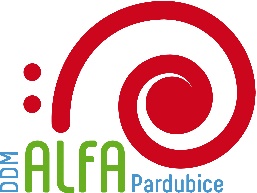 Družby 334, 530 09 PardubiceIČ: 481 612 33, DIČ: CZ 481 612 33, bankovní spojení: 2722197/0300tel.: 605 268 303; www.ddmalfa.cz, e-mail: sona.petridesova@ddmalfa.cz POZVÁNKAna okresní koloMATEMATICKÉ  OLYMPIÁDYkategorie  Z6, Z7 a Z8 Místo konání: ZŠ Pardubice, Josefa Ressla 2258.Datum konání: 12. dubna 2023Cesta:bez přestupu - na ZŠ Josefa Ressla 2258 se dostanete z nádraží ČD autobusem MHD č. 4 – směr Dukla točna, vystoupit na zastávce Dukla náměstí nebo autobusem MHD č. 7 - směr Rybitví, UMA, vystoupit na zastávce Dukla náměstí.Postupový klíč: do okresního kola postupují všichni nominovaní úspěšní řešitelé školního kola.Podmínkou účasti v OK je registrace účastníků v organizačním systému MO OSMO.Seznam postupujících naleznete na stránkách CCV Pardubice http://souteze.ccvpardubice.cz.Prosíme o kontrolu postupujících žáků do OK. V den soutěže již není možné do tohoto seznamu vstupovat. V případě absence žáka, dejte tuto skutečnost na vědomí organizátorům soutěže, a to nejdéle do 8:00 hodin. Vysílání náhradníků není možné. Organizační pokyny:	7:30 hod. prezence8:00 hod. zahájení 10:00 hod. ukončení soutěže.Dozor nad žáky před a po době vlastního průběhu soutěže (vypracování písemné práce) zajišťuje vysílající škola, popř. zákonný zástupce. Pedagogický pracovník pověřený dozorem nad žáky odpovídá za kázeň a bezpečnost soutěžících po dobu jejich účasti na soutěži, vyjma vypracování písemné části, kdy dozor přebírá organizátor soutěže. Za odchod soutěžících před ukončením soutěže odpovídá doprovod. Soutěžící řeší 3 úlohy po dobu 2 hodin samostatně pod dohledem komise (kalkulačky nejsou povoleny, mobilní telefony musí být v průběhu soutěže vypnuty, povoleny jsou pouze matematické tabulky a rýsovací potřeby). Hodnocení:hodnotící komise řešení úloh oboduje a podle počtu získaných bodů sestaví jednoznačné pořadí. Výsledky pak naleznete na http://souteze.ccvpardubice.cz – matematická olympiáda, okresní kolo, kat. Z6, Z7 a Z8, opravené úlohy pak žáci uvidí na svém účtu v OSMO.Občerstvení: není zajištěné. S sebou: psací a rýsovací potřeby, matematické tabulky. Jízdné: na okresní kolo po soutěži může proplatit jízdné vysílající škola a následně pak přefakturovat co nejdříve organizátorovi: Dům dětí a mládeže ALFA, Pardubice-Polabiny, Družby 334, 530 09 Pardubice, IČO: 481 612 33, bankovní spojení: 2722197/0300. Je nutno přiložit jmenný seznam, název a datum soutěže a kopii jízdenek na cestu tam i zpět nejpozději do 5 dnů po skončení soutěže.Prosíme, informujte vybrané žáky Vaší školy o postupu do okresního kola.Těšíme se na Vás a přejeme hodně úspěchů v letošním soutěžení.  Soňa Petridesová					   Mgr. Jana Plíšková       krajský organizátor soutěží				předsedkyně KK MO ZDDM ALFA Pardubice				pliskova.jana@seznam.cz                               				  V Pardubicích 3. 4. 2023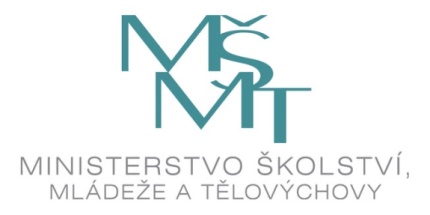                      Realizace soutěže byla podpořena Ministerstvem školství, mládeže a tělovýchovy